                                                                                  УТВЕРЖДАЮ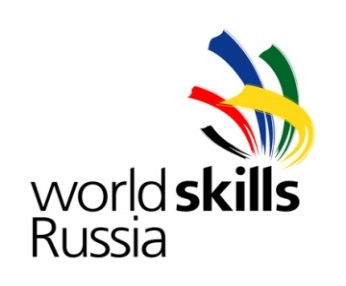 Главный Национальный Эксперт WSR  по  22 компетенции «Малярные и декоративные работы» ____________________________ Сергей Рыбкин Демонстрационный экзамен по методике «Молодые профессионалы» (World Skills Russia)  по компетенции 22 Малярные и декоративные работы. г. ___________. _______2017.ОБ ОЗНАКОМЛЕНИИ С ПАКЕТОМ ДОКУМЕНТОВУЧАСТНИКИ:Место – ФИО__________________________________Город_____________Подпись______________Место – ФИО__________________________________Город_____________Подпись______________Место – ФИО__________________________________Город_____________Подпись______________Место – ФИО__________________________________Город_____________Подпись______________Место – ФИО__________________________________Город_____________Подпись______________Место – ФИО__________________________________Город_____________Подпись______________Место – ФИО__________________________________Город_____________Подпись______________Место – ФИО__________________________________Город_____________Подпись______________Место – ФИО__________________________________Город_____________Подпись______________Место – ФИО__________________________________Город_____________Подпись______________№ФИО экспертовФИО экспертовРольПодписьГлавный эксперт чемпионата Заместитель главного экспертаТехнический эксперт Эксперт с особыми полномочиями по CISЭксперт с особыми полномочиями – Глава комиссии по ТБЭксперт по ТБ Эксперт по ТБ Эксперт по ТБ Эксперт с особыми полномочиями – Глава комиссии по Объективной оценкеЭксперт по Объективной оценкеЭксперт по Объективной оценкеЭксперт по Объективной оценкеЭксперт с особыми полномочиями – Глава комиссии по Субъективной оценкеЭксперт по Субъективной оценкеЭксперт по Субъективной оценкеЭксперт по Субъективной оценкеЭксперт по Субъективной оценкеЭксперт по Субъективной оценкеЭксперт с особыми полномочиями – работа с протоколамиЗам. Эксперта с особыми полномочиями – работа с протоколамиЭксперт с особыми полномочиями – работа по презентации площадкиЗам .Эксперта с особыми полномочиями – работа по презентации площадкиЭксперт с особыми полномочиями – фотографированиеЗам .Эксперта с особыми полномочиями – работа по фотографирование